                                                  Приложение  7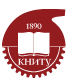 МИНОБРНАУКИ РОССИИФедеральное государственное бюджетноеобразовательное учреждение высшего образования«Казанский национальный исследовательский технологический университет» (ФГБОУ ВО «КНИТУ»)АКТпроверки технического состояния оргтехники«____»______________20___г.			               	№___________Основание: приказ ректора КНИТУ от ЧЧ.ММ.ГГГГ № N «О проверке технического состояния оргтехники, используемой отделом делопроизводства».Составлен: заместителем начальника информационно-технического отдела Фамилия И.О., начальником административно-хозяйственной службы Фамилия И.О. , заведующим отделом делопроизводства Фамилия И.О. В ходе проверки технического состояния оргтехники отдела делопроизводства, проведенной ЧЧ.ММ.ГГГГ, установлено ...Проверкой признаны непригодными для эксплуатации:Подпись                     И.О. ФамилияПодпись                     И.О. ФамилияПодпись                     И.О. Фамилия